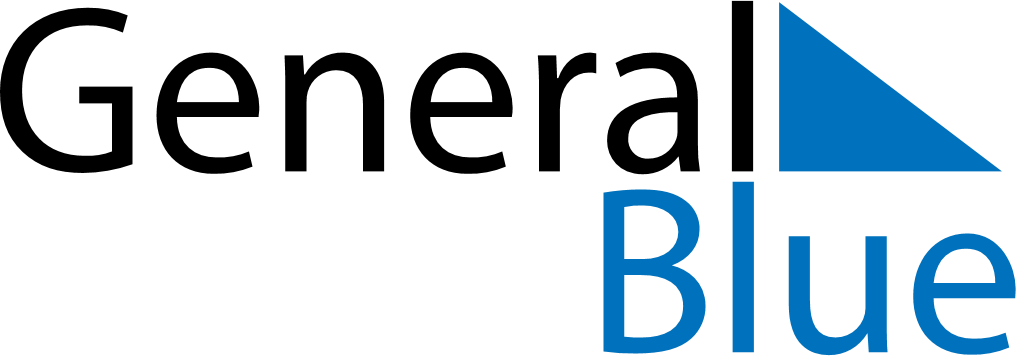 Weekly CalendarDecember 30, 2019 - January 5, 2020Weekly CalendarDecember 30, 2019 - January 5, 2020Weekly CalendarDecember 30, 2019 - January 5, 2020Weekly CalendarDecember 30, 2019 - January 5, 2020Weekly CalendarDecember 30, 2019 - January 5, 2020Weekly CalendarDecember 30, 2019 - January 5, 2020MONDAYDec 30TUESDAYDec 31TUESDAYDec 31WEDNESDAYJan 01THURSDAYJan 02FRIDAYJan 03SATURDAYJan 04SUNDAYJan 05